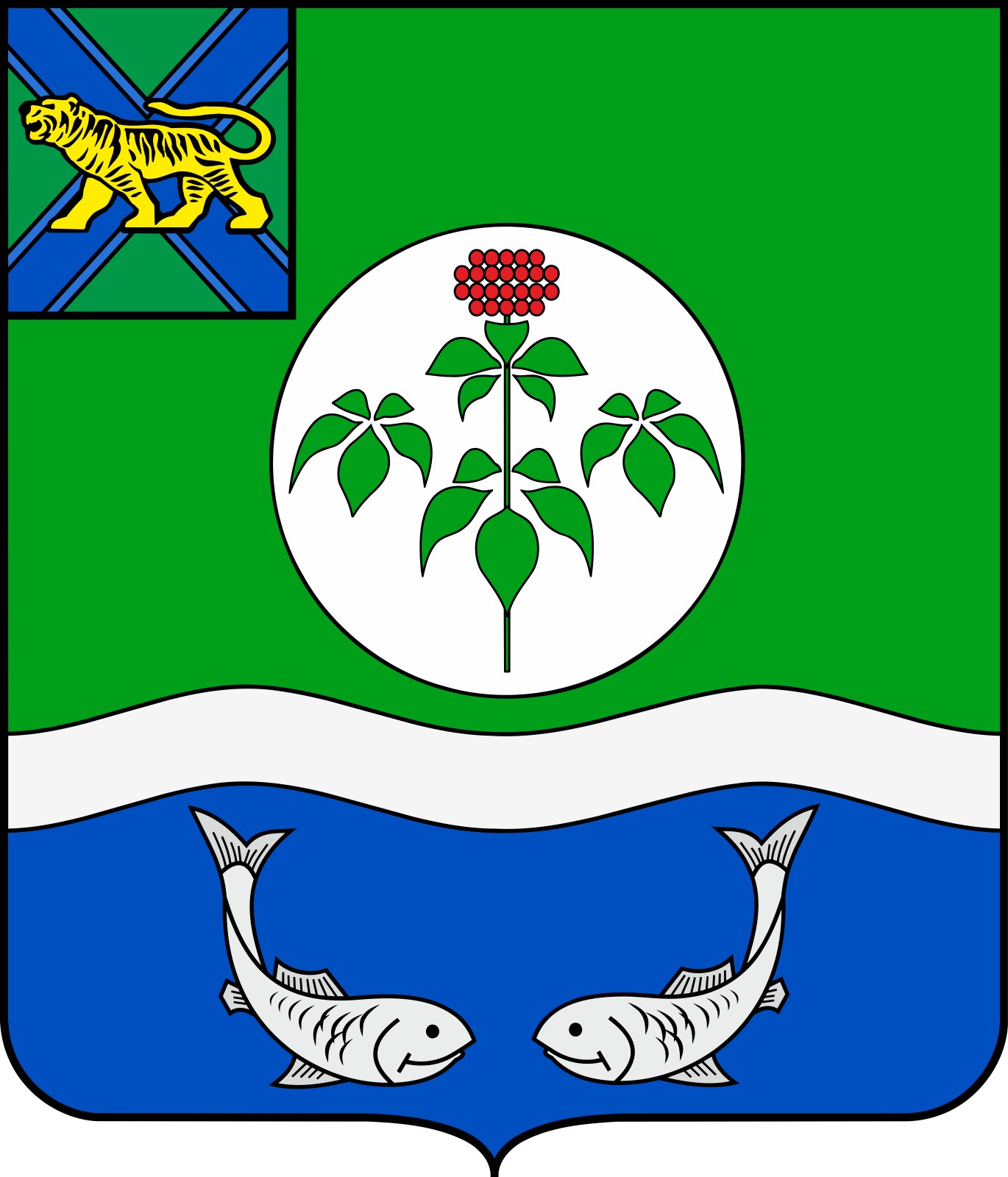 ДУМАОЛЬГИНСКОГО МУНИЦИПАЛЬНОГО РАЙОНАПРИМОРСКОГО КРАЯРЕШЕНИЕОб утверждении состава организационного комитета по формированию  Молодёжного совета Ольгинского муниципального района в новой редакции          На основании  Устава  Ольгинского муниципального района, Дума Ольгинского муниципального района РЕШИЛА: 	1.Состав организационного комитета по формированию  Молодёжного совета Ольгинского муниципального района, утвержденного решением Думы Ольгинского муниципального района от 04.06.2020 № 210 изложить в новой редакции (прилагается).2.Настоящее решение вступает в силу со дня его официального опубликования в информационно-политической газете «Заветы Ленина» и подлежит размещению на официальном сайте Ольгинского муниципального района в разделе «Дума» информационно-телекоммуникационной сети «Интернет».И.о.главы Ольгинского муниципального района                          А.А.Пономарева  Приложение                                                                                     к решению Думы Ольгинского                                                                                   муниципального района                                                                            от 26.02.2021 № 278 СОСТАВорганизационного комитета по формированию Молодежногосовета Ольгинского муниципального района в новой редакции26 февраля 2021 года                   пгт Ольга№2781.Коротков Андрей ЕфимовичПредседатель Думы Ольгинского муниципального района2.Ванникова Екатерина Ивановна(по согласованию)Первый заместитель главы администрации Ольгинского муниципального района3.Федорченко Елена Анатольевна(по согласованию)Глава Ольгинского городского поселения4.Балашов Георгий Николаевич(по согласованию)Глава Веселояровского сельского поселения5.Кучма Андрей Александрович       (по согласованию)Глава Тимофеевского сельского поселения6.Листровая Мария Владимировна(по согласованию)Глава Пермского сельского поселения7.Ироносов Борис Евгеньевич(по согласованию)Глава Молдавановского сельского поселения8.Мищук Олеся Николаевна(по согласованию)Глава Милоградовского сельского поселения9.Долгов Константин Анатольевич (по согласованию)Глава Моряк-Рыболовского сельского поселения10.Козонкова Лада Николаевна(по согласованию)ДиректорМКУ «Культура и библиотеки Ольгинского района»11.Попелкова Тамара Ивановна(по согласованию)Главный специалист по воспитательной работе с образовательными учреждениями Ольгинского района МКУ «Ольгинский ОНО» 